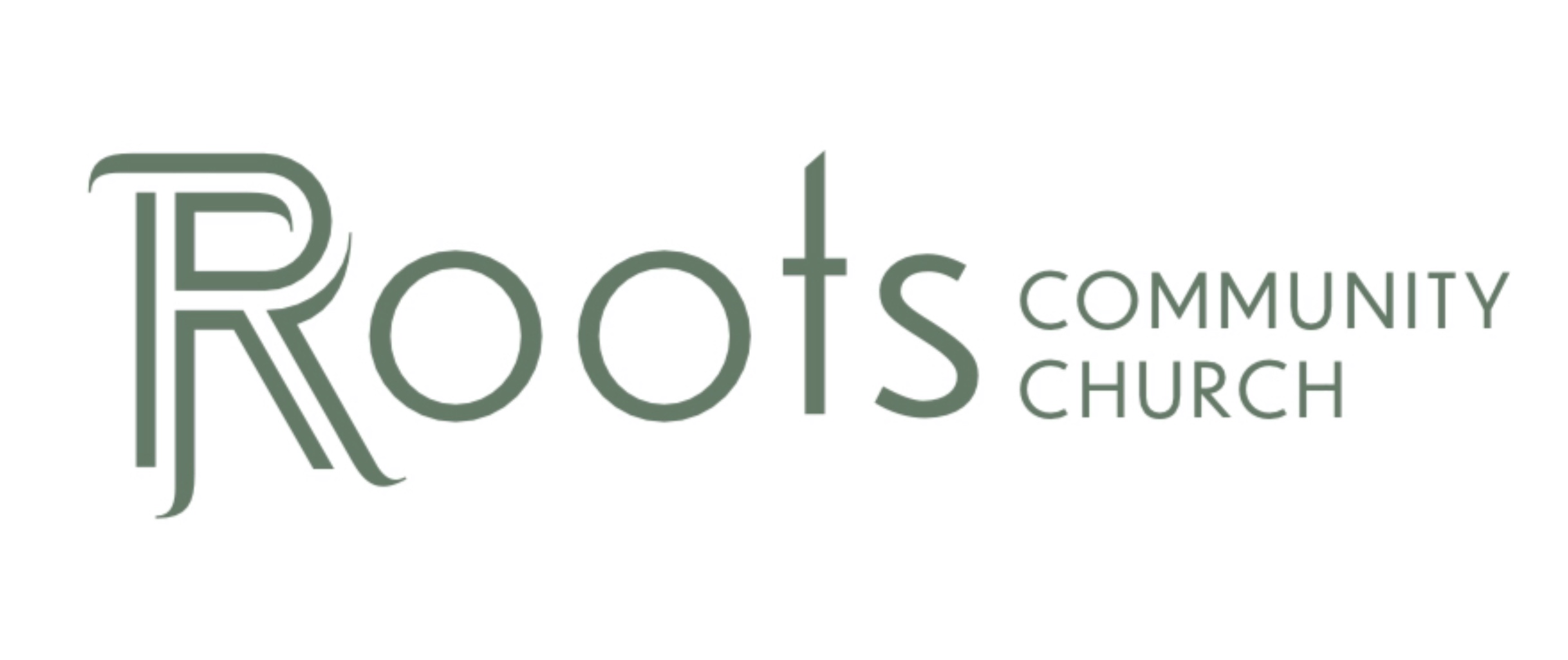 RCC Phoenix – 4.18.21 – Philippians (Week 9)Philippians 2:13-18 NLTFor God is working in you, giving you the desire and the power to do what pleases him. Do everything without complaining and arguing, so that no one can criticize you. Live clean, innocent lives as children of God, shining like bright lights in a world full of crooked and perverse people. Hold firmly to the word of life; then, on the day of Christ’s return, I will be proud that I did not run the race in vain and that my work was not useless. But I will rejoice even if I lose my life, pouring it out like a liquid offering to God, just like your faithful service is an offering to God. And I want all of you to share that joy. Yes, you should rejoice, and I will share your joy.The __________________ LifePhilippians 2:13 NLT“For God is working in you, giving you the desire and the power to do what pleases him.”Evidence that God is working is us: Our ____________  begin to change 2 Corinthians 5:17 NLT“This means that anyone who belongs to Christ has become a new person. The old life is gone; a new life has begun!”A new life has new desires, new purpose, new thoughts, new perspectives and a new attitude.We have the ____________ to do what God is leading us to do. When God works on the ____________ of us we have divine power to fulfill His plan on the ____________ of us. Romans 12:2 NLT“Don’t copy the behavior and customs of this world, but let God transform you into a new person by changing the way you think. Then you will learn to know God’s will for you, which is good and pleasing and perfect.”The old thrill of __________  -  __________________ goals begins to fade and the new thrill of fulfilling God’s __________________ rises.The __________________ LifePhilippians 2:14-15 NLT“Do everything without complaining and arguing, so that no one can criticize you. Live clean, innocent lives as children of God, shining like bright lights in a world full of crooked and perverse people.”Definition of Complaining / Murmuring (Goggusmos): A secret __________________ not openly admitted.Complaining points to:__________________: “Why aren’t things the way I want them?”______________  ______________: “I can’t stand those people.”__________________: “I just said something positive to be nice, but I don’t like them at all.”Complaining revels the fruit of our heart is __________________ of what the Lord builds in us when we are submitted to Him.We should not give in to the pressure of our __________________.______________ our church building with people to watch the church show and diluting the Gospel of Jesus Christ is ______________ the goal.Our goal is to __________________ the light and life of Christ to the world & share the pure Gospel. Philippians 2:16 NLT“Hold firmly to the word of life; then, on the day of Christ’s return, I will be proud that I did not run the race in vain and that my work was not useless.”Adam Clarke Biblical Commentary:“An allusion, some think, to those towers which were built at the entrance of harbors, on which fires were kept during the night to direct ships into the port. Genuine Christians, by their holy lives and conversation, are the means of directing others, not only how to escape those dangers to which they are exposed on the tempestuous ocean of human life, but also of leading them into the haven of eternal safety and rest.”The word picture here is one of a __________________.Matthew Poole Biblical Commentary:“…carefully bearing before you, and steadfastly showing, not only by your profession, but conversation, the Lord Jesus Christ…”The __________________ LifePhilippians 2:17-18 NLT“…But I will rejoice even if I lose my life, pouring it out like a liquid offering to God, just like your faithful service is an offering to God. And I want all of you to share that joy. Yes, you should rejoice, and I will share your joy.”A “liquid offering” (also called a “drink offering”) is a reference to an Old Testament tradition of pouring ____________ on the altar of the Lord before the sacrifice was made. The wine used for the drink offering was composed of “____________ wine.”Strong wine = __________________.Andrew Langham Biblical Commentary:“Wine is [also] a symbol of __________ both to God and to man.”Paul lived a full, undiluted, uncompromising, life that was full of joy from fulfilling God’s __________________. He is encouraging us to do the same.Reflection Questions:What does an undiluted life look like to you?What does an undiluted life look like to God?